           Squirrels Class Medium Term Planning for MFL (French) Summer Term 2024           Squirrels Class Medium Term Planning for MFL (French) Summer Term 2024Family and FriendsMy familyPetsWe will recap this throughout conversation throughout the week (outside of lessons) too.Week 1 – Link itRecap on greetings, colours, counting, etc.Focus on ‘my name’ Week 2 – Learn it/Check itMeet my family – verbal activityWeek 3 – Learn it/Check itMeet my family – practical activityWeek 4 – Learn it/Check itPets – verbal activityWeek 5 – Learn it/Check itPets – practical activityWeek 6 – Show it/Know itDescribe a photo of my family using what I have learnt.Substantive Knowledge  (Content)Disciplinary Knowledge  (Skills) KS2 – MFLPupils should be taught to:Listen attentively to spoken language and show understanding by joining in and responding Explore the patterns and sounds of language through songs and rhymes and link the spelling, sound and meaning of wordsEngage in conversations; ask and answer questions; express opinions and respond to those of others; seek clarification and helpSpeak in sentences, using familiar vocabulary, phrases and basic language structures Develop accurate pronunciation and intonation so that others understand when they are reading aloud or using familiar words and phrasesPresent ideas and information orally to a range of audiencesRead carefully and show understanding of words, phrases and simple writingELGWith some support, use the target language for a purpose.Y1/2Understand a range of spoken phrases.Demonstrate some knowledge and understanding of the customs and features of the countries where the language is spoken. Identify countries and communities where the language is spoken.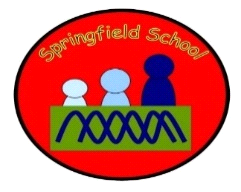 